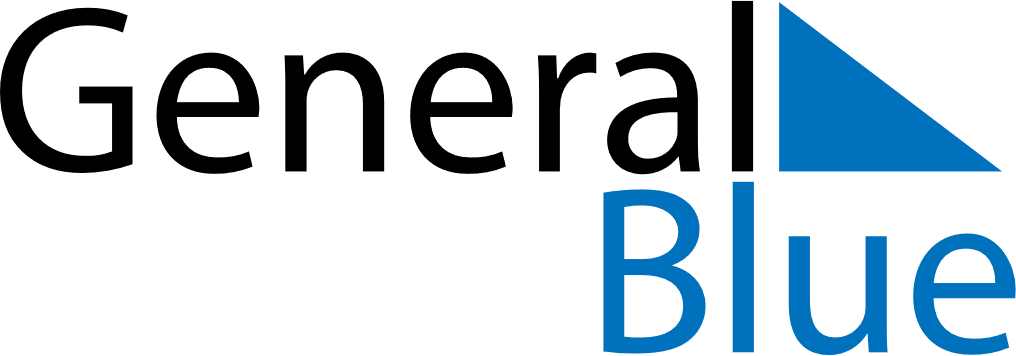 May 2024May 2024May 2024May 2024SingaporeSingaporeSingaporeSundayMondayTuesdayWednesdayThursdayFridayFridaySaturday12334Labour Day567891010111213141516171718192021222324242526272829303131